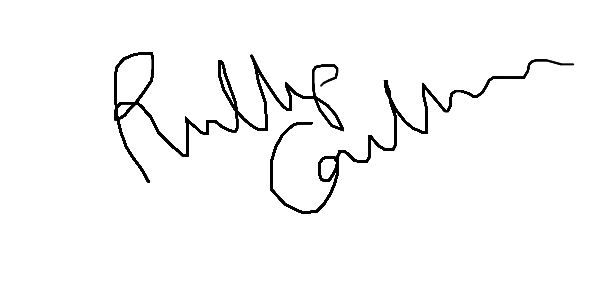 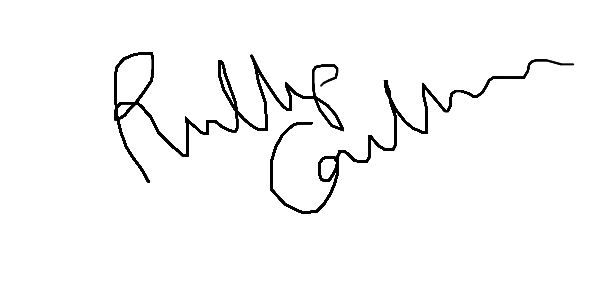 Autofit contents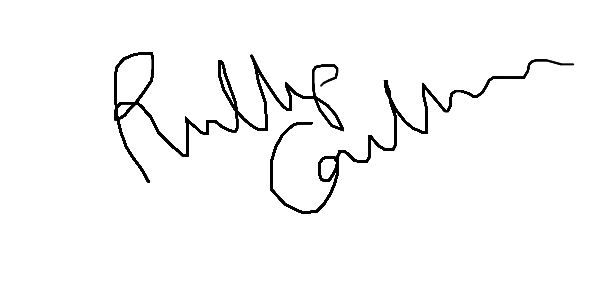 Autofit window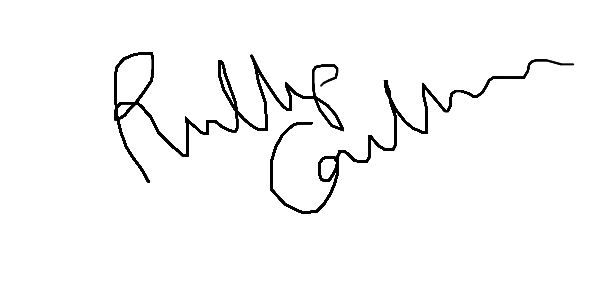 Autofit column width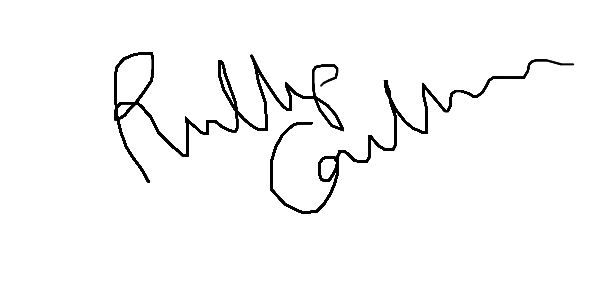 Autofit column width